湖 南 省财政厅文件湘财市县〔2023〕3 号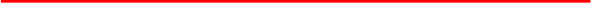 湖南省财政厅关于开展 2023 年度惠民惠农 财政补贴政策和项目清理整合工作的通知省直相关部门、各市州财政局：为贯彻落实国家惠民惠农政策，进一步加强惠民惠农财政 补贴资金“一卡通”系统管理，确保财政补贴资金及时、足额、 安全发放到人民群众手中，根据《湖南省财政厅 湖南省农业农 村厅 湖南省民政厅 湖南省人力资源和社会保障厅 湖南省审 计厅 湖南省乡村振兴局 中国银保监会湖南监管局关于进一步 加强惠民惠农财政补贴资金“一卡通”管理的实施意见》(湘财 市县〔2021〕7 号) ，确保“所有直接兑付到人到户的惠民惠农 财政补贴资金通过惠民惠农财政补贴资金‘一卡通’系统发放(社 会保险待遇发放及管理等中央和省另有规定的除外 ) ” ，决定开 展 2023 年度全省惠民惠农财政补贴政策和项目清理整合工作，现将有关事项通知如下：一、清理整合范围全省惠民惠农财政补贴政策和惠民惠农财政补贴发放项目。二、清理整合内容对照《2022 年度湖南省惠民惠农财政补贴政策和项目清单》 (附件 1 ) ，全面梳理各级政府出台的惠民惠农财政补贴政策文 件，根据补贴政策调整情况，删除已取消的项目，调整有变更 的项目，增补政策文件要求发放到人到户但仍未纳入惠民惠农 财政补贴资金“一卡通”系统发放的项目。三、相关工作要求(一) 省直相关业务主管部门负责全面梳理中央和省出台 的财政补贴政策，结合当前政策调整情况，以及 2022 年度惠民 惠农财政补贴政策和项目清单，做好 2023 年度省级以上惠民惠 农财政补贴政策和项目清理整合工作。同时，指导各市州相关 业务主管部门做好市县补贴政策和项目清理整合工作，审核各 市州上报的惠民惠农财政补贴政策和项目清单，提出清理整合 意见，规范补贴政策和项目管理。(二) 市州财政局要牵头组织同级业务主管部门做好市县 惠民惠农补贴政策和项目清理整合工作，督促相关业务主管部 门和县市区财政局全面、认真梳理市州、县市区出台的补贴政策 及其补贴项目。加强县市区惠民惠农财政补贴项目管理，规范项 目名称、统一项目口径，提升补贴政策实效。(三 ) 请省直相关业务主管部门于 6 月 20 日前，按要求填报《2023 年度省级以上惠民惠农财政补贴政策和项目清单(省 直相关业务主管部门填报) 》(附件 2 ) 。各市州财政局于 6 月30 日前完成补贴政策和项目清理整合工作，按要求报送《2023 年度市县惠民惠农财政补贴政策和项目清单(市州财政局填 报) 》 ( 附件 3 ) 。省直相关业务主管部门和市州财政局报送的 表格资料应加盖单位公章，补贴政策及补贴项目有新增或变更 的应提供相关政策文件。联系人：省财政厅市县财政处 龚里 0731-85165260附件：1 、2022 年度湖南省惠民惠农财政补贴政策和项目清单2、2023 年度省级以上惠民惠农财政补贴政策和项目 清单(省直相关业务主管部门填报)3、2023 年度市县惠民惠农财政补贴政策和项目清单 (市州财政局填报)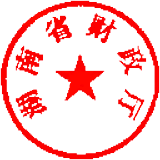 信息公开选项:依申请公开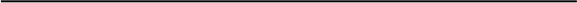 湖南省财政厅办公室2023 年 6 月 8 日印发